I.ÚtmutatóA közjegyzőkkel kapcsolatos utolsó olvasóleckében a közjegyzői hatáskörbe tartozó három legfontosabb nemperes eljáráson (közokirat kiállítása, fizetési meghagyásos eljárás, hagyatéki eljárás) túlmenő további öt nemperes eljárással ismerkedhet meg. Ennek során képbe kerül a vonatkozó jogforrások egymáshoz való viszonyával, az általános szabályokkal, és az egyes nemperes eljárások menetével, rendelkezéseivel. Az olvasólecke feldolgozása után érdemes a lecke végén található ellenőrző kérdéseket megválaszolni, ezzel a vizsgára való felkészülést segíti elő.II. TananyagKözjegyzői nemperes eljárásokat a Kjt. is szabályoz 	(például a közokiratkészítés, vagy az okirat, információhordozó őrzése), azonban a közjegyzői nemperes eljárások szaporodásával a jogalkotó egy külön törvényt is megalkotott a tárgykörben. Az egyes közjegyzői nemperes eljárásokról szóló 2008. évi XLV. törvény a közjegyzői hatáskörbe tartozó nemperes eljárások közös szabályait, valamint néhányközjegyzői nemperes eljárást (így például az előzetes bizonyítást) is szabályozza. A Kjt. utaló szabálya alapján [1. § (5) bekezdés] a 2008. évi XLV. törvényben rögzített közös szabályokat a Kjt.-ben szabályozott nemperes eljárásokra is alkalmazni kell, amennyiben a Kjt. eltérően nem rendelkezik, illetve amennyiben a Kjt.-ben szabályozott nemperes eljárások sajátosságaiból más nem következik.a Pp. mögöttes jogszabályként irányadóa közjegyző eljárása a bíróság eljárásával azonos hatályúa közjegyző illetékességét a kérelmező belföldi lakóhelye, ennek hiányában belföldi tartózkodási helye alapozza meg, belföldi tartózkodási hely hiányban bármelyik közjegyző illetékes; amennyiben a kérelmező jogi személy, úgy az illetékességet a jogi személy székhelye és a központi ügyintézés helye egyaránt megalapítja, ha a jogi személy külföldi illetőségű, akkor az eljárásra bármelyik közjegyző illetékesa kérelem tartalmi elemei:a kérelmező adataihatározott kérelem a közjegyző döntésérea kérelem alapját képező rövid tényállás és annak indokaia közjegyző illetékességét megalapozó adatokaz egyes eljárásoknál további speciális tartalmai elemek.a kérelem elterjesztése írásban vagy szóban, jegyzőkönyvbe mondva lehetségesa kérelmezőnek a közjegyző felhívására 8 napon belül meg kell fizetnie a közjegyzői díjat és költségtérítéstköltségmentesség és költségfeljegyzési jog nem vehető igénybea kérelem beérkezését követően a közjegyző megvizsgálja a kérelmet, és 8 munkanapon belül hiánypótlás nélkül elutasíthatja azt, ha az eljárás közjegyzői nemperes eljárás keretében nem folytatható le, vagy ha a kérelem hiányos, hiánypótlásra hívja fel a feletaz eljárás felfüggesztésének és szünetelésének nincs helye.A közjegyző okirat-, illetve információhordozó megőrzési tevékenysége bármilyen okiratra, információhordozóra vonatkozhat. Az okiratot vagy információhordozót a közjegyző kizárólag megőrzés céljából vehet át átvételi elismervény fejében, a cselekményről jegyzőkönyvet kell készíteni.A megőrzésbe vett tárgy kiadása során az okirat átvételére jogosult személyét ellenőrizni kell, és az átadásról szintén elismervényt és jegyzőkönyvet kell kiállítani.Pénz, értéktárgy és értékpapír átvételére a közjegyző kizárólag akkor jogosult, ha a fél részére közjegyzői okiratot készít, és a fél a közjegyzői okirat elkészítésével összefüggésben erre kifejezetten felkérte. Ennek a nemperes eljárásnak a célja az eljárás tárgyának (pénz, értéktárgy, értékpapír) az átadása a fél által megjelölt személynek, vagy bíróságnál, illetve más hatóságnál való letétbe helyezés útján történő teljesítés.Az eljárási cselekményről jegyzőkönyvet kell készíteni, a dolog átvételéről átvételi elismervényt kell kiállítani.Főszabály szerint a bizalmi őrzésbe vett dolgot 15 napon belül kell átadni a megjelölt személynek. Ha ez nem lehetséges, akkor a közjegyző visszaadja a félnek vagy bírósági letétbe helyezi azt.Amennyiben a közjegyző a bizalmi őrzésbe vett dolgot a kérelemnek megfelelően az arra jogosultnak átadta, a kérelem teljesítéséről a felet értesíteni kell.A két eljárás elhatárolásának alapjai:Közjegyzői hatáskörbe tartozó előzetes bizonyításnak akkor van helye, ha az előzetes bizonyítás Pp.-ben rögzített feltételei fennállnak, vagy a félnek a bizonyíték beszerzéséhez jogi érdeke fűződik.Kizárt előzetes bizonyítás lefolytatása közjegyzői nemperes eljárás keretében, ha abban az ügyben, amelyhez kapcsolódóan a bizonyítást kérelmezni kívánják, polgári- vagy büntetőeljárás van folyamatban.Az eljárásra az a közjegyző is illetékes, amelynek a területén a bizonyítás helye van.A kérelmezőnek az előzetes bizonyítás feltételeinek fennállását valószínűsíteni kell.Az előzetes bizonyítás lefolytatásáról az ellenérdekű felet értesíteni és nyilatkoztatni kell, kivéve, ha ez veszélyeztetné a bizonyítás eredményes lefolytatását.Az eljárás az előzetes bizonyítás egyik speciális válfajának tekinthető.Igazságügyi szakértő kirendelésének közjegyzői nemperes eljárásban akkor van helye, ha jelentős tény vagy körülmény megállapításához, megítéléséhez szakértelem szükséges.A közjegyző a szakértő kirendelése iránti kérelmet elutasítja végzéssel, ha a kérelemben megfogalmazott kérdés vonatkozásában már bíróság eljárás van folyamatban (akár a kérelmet előterjesztő fél, akár az ellenérdekű fél kezdeményezésére), vagy ha a fél ellen büntetőeljárás van folyamatban.Az eljárásra az a közjegyző is illetékes, amelynek a területén a szakértő által vizsgálandó ingatlan vagy más dolog található.A szakértő személyéről a közjegyző dönt a felek meghallgatását követően.A szakvélemény előterjesztésére 30 nap áll rendelkezésre, amely egy alkalommal legfeljebb 30 nappal meghosszabbítható.A szakértői vizsgálat és a közjegyzői eljárás költségeit a kérelmező fél viseli.A közjegyző a szakértői díjat a szakvélemény előterjesztését követő 15 napon belül állapítja meg végzéssel.	Mind az előzetes bizonyítás, mind az igazságügyi szakértő kirendelése vonatkozásában rögzítendő, hogy az eljárások kizárólag a bizonyíték beszerzésére irányulnak, amelyek adott esetben a perelhárítást is segíthetik. Nem tárgyuk tehát a beszerzett bizonyíték(ok) értékelése. A fél az eljárás befejeztével dönti el, hogy a tényállításait alátámasztja-e a bizonyíték, és ennek alapján indít-e peres eljárást, vagy egyezséget köt az ellenérdekű féllel.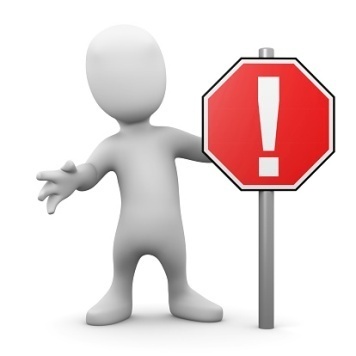 Az eljárás – a megnevezésének megfelelően – az értékpapír, okirat semmissé nyilvánítására irányul, és nem ezek (fizikai) megsemmisítésére. Utóbbi egyébként sem lenne lehetséges, hiszen a semmissé nyilvánítást a fél éppen azért kéri, mert az értékpapír vagy az okirat fizikailag nincs meg.Az eljárás lefolytatására akkor kerülhet sor, ha az értékpapír vagy okirat elveszett, megsemmisült, vagy azt eltulajdonították.Az eljárás megindítását az értékpapír/okirat utolsó tulajdonosa kérheti, illetve az, akit az értékpapír / okirat alapján valamilyen jog illet meg, vagy valamilyen kötelezettség terhel.Az eljárás lefolytatására bármelyik közjegyző illetékes.A kérelemhez csatolni kell az értékpapír / okirat másolatát, amennyiben az rendelkezésre áll.A hirdetményt a közjegyzői kamara honlapján 6 hónapra kell közzétenni. Okirat esetében a közzétételi határidő 1 hónapra leszállítható.AmennyibenIII. Ellenőrző kérdésekMi a különbség az okirat, információhordozó őrzése és a pénz, értékpapír, értéktárgy bizalmi őrzésbe vétele között?A közjegyzőn kívül melyik szerv folytathat még le előzetes bizonyítást, és az erre vonatkozó szabályokat melyik jogforrás tartalmazza?Miért tekintjük a szakértői vélemény beszerzésére irányuló nemperes eljárást az előzetes bizonyítás alfajának?Mi az indoka annak, hogy ha már folyamatban van eljárás az adott kérdésben, akkor arra vonatkozóan nem lehet közjegyzői nemperes eljárásban szakvélemény beszerezni?Amennyiben az Ön által kezdeményezett előzetes bizonyítás keretében beszerzett bizonyíték az Ön számára hátrányos, az ellenérdekű fél felhasználhatja-e ezt a bizonyítékot a későbbiekben? Válaszát indokolja! Egy váltó alapján Önnek 200.000,-Ft.ot kell megfizetnie a váltó jogosultjának. A váltót azonban sem a jogosult, sem Ön nem találja. Ön kezdeményezhet-e valamilyen eljárást ebben az esetben? Válaszát indokolja!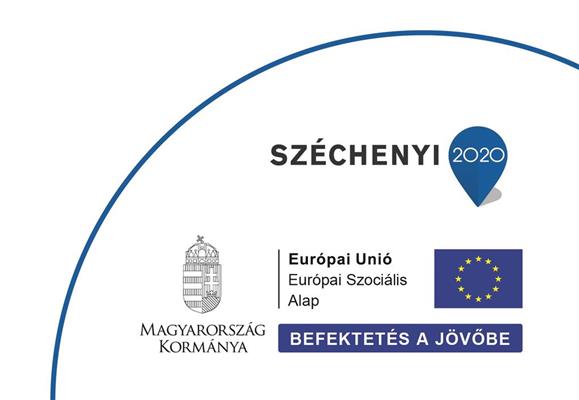 Jelen tananyag a Szegedi Tudományegyetemen készült az Európai Unió támogatásával. Projekt azonosító: EFOP-3.4.3-16-2016-00014